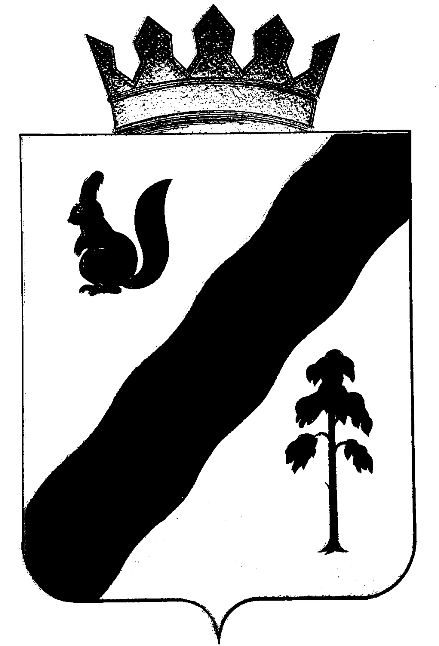 ПОСТАНОВЛЕНИЕАДМИНИСТРАЦИИ ГАЙНСКОГО МУНИЦИПАЛЬНОГО ОКРУГАПЕРМСКОГО КРАЯО признании утратившим силу Постановления администрации Гайнского муниципального округа от 01.03.2021г.№141 «Об утверждении «дорожной карты» по реорганизации МУП «ГайныАвтоТранс» в МКУ «ГайныАвтоТранс» В целях реализации плана мероприятий по реформированию государственных унитарных предприятий Пермского края, утвержденного распоряжением губернатора Пермского края от 4 сентября 2020 года № 175-р «О планах мероприятий («дорожных картах») по реформированию государственных и муниципальных унитарных предприятий Пермского края», администрация Гайнского муниципального округа ПОСТАНОВЛЯЕТ:1. Признать утратившим силу Постановление администрации Гайнского муниципального округа от 01.03.2021г.№141 «Об утверждении «дорожной карты» по реорганизации МУП «ГайныАвтоТранс» в МКУ «ГайныАвтоТранс»   2. Настоящее постановление вступает в силу с момента его подписания и подлежит размещению на официальном сайте администрации Гайнского муниципального округа в информационно-телекоммуникационной сети Интернет.3. Контроль за исполнением постановления возложить на и.о. заместителя главы по экономике и финансам О.В. Харину.Глава муниципального округа – глава администрации Гайнского муниципального округа                                           Е.Г. ШалгинскихЛИСТ  СОГЛАСОВАНИЯВид (распоряжение, постановление) и заголовок проекта документа: О признании утратившим силу Постановления администрации Гайнского муниципального округа от 01.03.2021г.№141 «Об утверждении «дорожной карты» по реорганизации МУП «ГайныАвтоТранс» в МКУ «ГайныАвтоТранс» Руководитель структурного подразделения   администрации района, других учреждений                                            и организаций, представляющих проект     _________________________ О.В. Харина                                                                         (должность, инициалы, фамилия, личная подпись, дата)Распоряжение, постановление направить:Всего__4___   экз. .		                                                                 Получено для отправки  _______________________                                                                                    кол – во экз.                (дата, личная подпись)                                                                   Направлено по списку    _______________________                                                                                                                          (дата, личная подпись)Исполнитель: зав. сектором дорожно-транспортного хозяйства О.А. Кривощекова   8(34260) 3-12-67  (фамилия, инициалы, должность, номер телефона)05.05.2021№367Должность руководителя,наименование организацииИнициалы,фамилияДата поступленияпроекта, подписьЗамечания, предложенияЛичная подпись, датаНачальник  финансового отделаН.И. МизеваВедущий специалист-юристД.Н. БазуеваИ. о. зам. главы по строительству и ЖКХВ.А. ЗакировОрг. отдел (в дело)1Финансовое управление1Сектор дорожно-транспортного хозяйства1МУП «ГайныАвтоТранс»1